			Nacka 2020-11-11
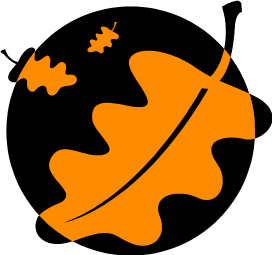 ANSÖKAN OM ERSÄTTNING FÖR SÄKERHETSDÖRR INSATT FR.O.M. 2015-01-01

Blanketten lämnas tillsammans med dörrkvittot i styrelsebrevlådan bredvid tvättstugorna i hus 5.
FÖR- OCH EFTERNAMN: 				PERSONNUMMER:T.ex. Anna Andersson______________________________________________________________________________________________________________________                             __________________________________________________
ADDRESS OCH LÄGENHETSNUMMER: T.ex. Höjdvägen 1A, lägenhet 1001______________________________________________________________________________________________________________________________________________________________________________________
TELEFONNUMMER: T.ex. 070-123 45 67______________________________________________________________________________________________________________________________________________________________________________________
EMAILADDRESS: T.ex. anna.andersson@outlook.com______________________________________________________________________________________________________________________________________________________________________________________
INKÖPSDATUM: T.ex. 2016-01-05______________________________________________________________________________________________________________________________________________________________________________________
Jag intygar härmed att uppgifterna på denna blankett och kvittot är riktiga och sanningsenliga. Jag godkänner att uppgifterna på denna blankett sparas till dess att ersättningsärendet är avslutat.DATUM & ORT: 	UNDERSKRIFT:		NAMNFÖRTYDLIGANDE:_________________________________                             _____________________________________________                             _____________________________________________________________________________Vid frågor kontakta styrelsen på mail styrelse@brfeknas.se. 